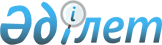 Еңбекшіқазақ ауданында бағалау аймақтарының шекараларын және жер учаскелері үшін төлемақының базалық ставкаларына түзету коэффициенттерін бекіту туралы
					
			Күшін жойған
			
			
		
					Алматы облысы Еңбекшіқазақ аудандық мәслихатының 2014 жылғы 15 шілдедегі № 34-2 шешімі. Алматы облысының Әділет департаментінде 2014 жылы 15 тамызда № 2828 болып тіркелді. Күші жойылды - Алматы облысы Еңбекшіқазақ аудандық мәслихатының 2021 жылғы 14 желтоқсандағы № 13-69 шешімімен
      Ескерту. Күші жойылды - Алматы облысы Еңбекшіқазақ аудандық мәслихатының 14.12.2021 № 13-69 шешімімен (алғашқы ресми жарияланған күнінен кейін күнтізбелік он күн өткен соң қолданысқа енгізіледі).
      РҚАО ескертпесі.
      Құжаттың мәтінінде түпнұсқасының пунктуациясы мен орфографиясы сақталған.
      2003 жылғы 20 маусымдағы Қазақстан Республикасының Жер кодексінің 11-бабының 1-тармағына сәйкес Еңбекшіқазақ аудандық мәслихаты ШЕШІМ ҚАБЫЛДАДЫ: 
      1. Еңбекшіқазақ ауданында Есік қаласының және ауылдық елді мекендердегі бағалау аймақтарының шекаралары және жер учаскелері үшін төлемақының базалық ставкаларына түзету коэффициенттері қосымшаға сәйкес бекітілсін.
      2. Осы шешімнің орындалуын бақылау аудандық мәслихаттың "Заңдылықты сақтау және бюджет жөніндегі" тұрақты комиссиясына жүктелсін.
      3. Осы шешім әділет органдарында мемлекеттік тіркелген күннен бастап күшіне енеді және алғашқы ресми жарияланған күнінен кейін күнтізбелік он күн өткен соң қолданысқа енгізіледі.
      15.07.2014 жыл Еңбекшіқазақ ауданы ауылдық елді мекендердегі бағалау
аймақтарының шекаралары және жер учаскелері үшін төлемақының
базалық ставкаларына түзету коэффициенттері Еңбекшіқазақ ауданы Есік қаласының бағалау аймақтарының
шекаралары және жер учаскелері үшін төлемақының базалық
ставкаларына түзету коэффициенттері
					© 2012. Қазақстан Республикасы Әділет министрлігінің «Қазақстан Республикасының Заңнама және құқықтық ақпарат институты» ШЖҚ РМК
				
Аудандық мәслихаттың
34-сессиясының төрағасы
Ж. Мықыбаев
Аудандық мәслихат
хатшысы Ә. Талқамбаев
"КЕЛІСІЛДІ"
"Еңбекшіқазақ ауданының жер
қатынастары бөлімі" мемлекеттік
мекемесінің басшысы
Қыдырбаев Қайрат Үмітбекұлы
15.07.2014 жыл
"Еңбекшіқазақ ауданы бойынша
салық басқармасы" мемлекеттік
мекемесінің басшысы
Ашуов Қайрат ЗикенұлыЕңбекшіқазақ аудандық мәслихатының
2014 жылғы 15 шілдедегі
"Еңбекшіқазақ ауданында бағалау
аймақтарының шекараларын және жер
учаскелері үшін төлемақының базалық
ставкаларына түзету коэффициенттерін
бекіту туралы" № 34-2 шешіміне
қосымша
№ 
Елді мекендердің атаулары
Аймақ нөмірі
Жер учаскелері үшін төлемақының базалық ставкаларына түзету коэффициенттері
1
Ават ауылы
I
1,5
2
Бәйтерек ауылы
I
1,5
3
Балтабай ауылы
II
1,4
4
Ақтоғай ауылы
II
1,4
5
Бірлік ауылы
II
1,4
6
Еңбек ауылы
II
1,4
7
Бөлек ауылы
II
1,4
8
Әймен ауылы
II
1,4
9
Қарасай ауылы
II
1,4
10
Маловодное ауылы
II
1,4
11
Жаңашар ауылы
II
1,4
12
Қаракемер ауылы
II
1,4
13
Совет ауылы
II
1,4
14
Алмалы ауылы
II
1,4
15
Қаратұрық ауылы
II
1,4
16
Қайназар ауылы
II
1,4
17
Саймасай ауылы
II
1,4
18
Күлжа ауылы
II
1,4
19
Түрген ауылы
II
1,4
20
Ақши ауылы
III
1,3
21
Қызылшарық ауылы
III
1,3
22
Алға ауылы
III
1,3
23
Қойшибек ауылы
III
1,3
24
Ақбастау ауылы
III
1,3
25
Күш ауылы
III
1,3
26
Өрнек ауылы
III
1,3
27
Базаркелді ауылы
III
1,3
28
Космос ауылы
III
1,3
29
Қазақстан ауылы
III
1,3
30
Ащибұлақ ауылы
III
1,3
31
Сатай ауылы
III
1,3
32
Талдыбұлақ ауылы
III
1,3
33
Көктөбе ауылы
III
1,3
34
Төлеби ауылы
III
1,3
35
Ащисай ауылы
III
1,3
36
Достық ауылы
III
1,3
37
Лавар ауылы
III
1,3
38
Тауқаратұрық ауылы
III
1,3
39
Қырбалтабай ауылы
III
1,3
40
Нұра ауылы
III
1,3
41
Бәйсеит ауылы
III
1,3
42
Азат ауылы
III
1,3
43
Қрасный Восток ауылы
III
1,3
44
Рахат ауылы
III
1,3
45
Аманкелді ауылы
III
1,3
46
Ташкенсаз ауылы
III
1,3
47
Тескенсу ауылы
III
1,3
48
Таутүрген ауылы
III
1,3
49
Шелек ауылы
III
1,3
50
Дихан ауылы
IV
1,2
51
Қайрат ауылы
IV
1,2
52
Қайыпов ауылы
IV
1,2
53
Екпенді ауылы
IV
1,2
54
Қайнар ауылы
IV
1,2
55
Масақ ауылы
IV
1,2
56
Бижанов ауылы
IV
1,2
57
Малыбай ауылы
IV
1,2
58
Баяндай ауылы
IV
1,2
59
Шелек ауылы
IV
1,2
60
Майское ауылы
IV
1,2
61
Қайрат ауылы
V
1,1
62
Асысаға ауылы
V
1,1
63
Жаңашаруа ауылы
V
1,1
64
Қаражота ауылы
V
1,1
65
Қорам ауылы
V
1,1
66
Ақжал ауылы
V
1,1
67
Шалқар ауылы
V
1,1
68
Көлді ауылы
V
1,1
69
Толқын ауылы
V
1,1
70
Қазатқом ауылы
VI
1,0
71
Сазы ауылы
VI
1,0
72
Таусүгір ауылы
VI
1,0
73
Ақтоған ауылы
VI
1,0
74
Сарыбұлақ ауылы
VI
1,0
75
Мелиоратор ауылы
VI
1,0
76
Нұрлы ауылы
VI
1,0
77
Көкпек ауылы
VI
1,0
78
Көктерек бөлімшесі
VI
1,0
79
Торғай база ауылы
VI
1,0
80
Сарытау ауылы
VII
0,9
81
Бабатуған ауылы
VII
0,9
№
Кадастрлік кварталдар
Аймақ нөмірі
Жер учаскелері үшін төлемақының базалық ставкаларына түзету коэффициенттері
1
03-054-001, 03-054-002, 03-054-003, 03-054-004, 03-054-005, 03-054-006, 03-054-007, 03-054-008, 03-054-009, 03-054-010, 03-054-011, 03-054-012, 03-054-013, 03-054-014, 03-054-015
I
1,5
2
03-054-016, 03-054-017, 03-044-135, 03-044-152, 03-044-155, 03-044-180
II
1,5